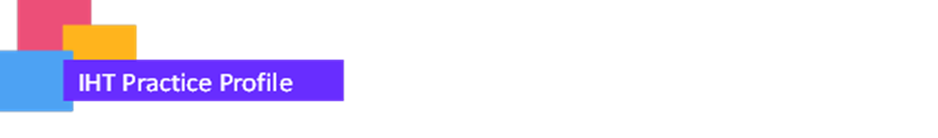 Behavioral Rehearsal Observation FormCase Scenario / Clinical Situation _________________________________________________________________________________________________________________________Core Element(s) – check all observed What did you observe the practitioner say and do?   What did the practitioner do well?  What are the strengths in their practice?  (be specific) What improvements would you suggest the practitioner consider? Did you have any insights about your own practice?  Cultural RelevanceRisk & SafetyCare Coordination EngagementIntervention PlanningNatural SupportsAssessmentIntensive TX Intervention Preparing to Exit 